ИНСТРУКЦИЯ ПО УСТАНОВКЕ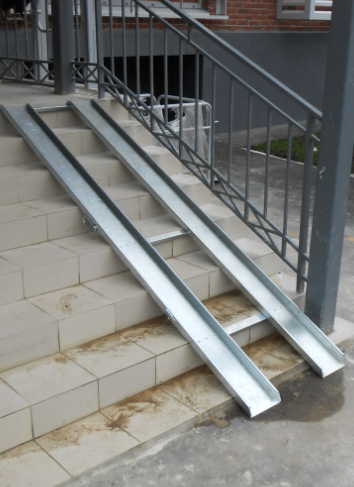 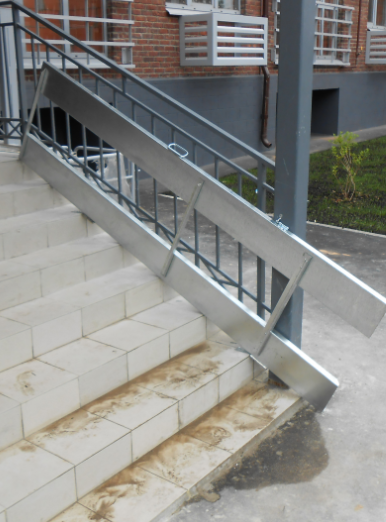 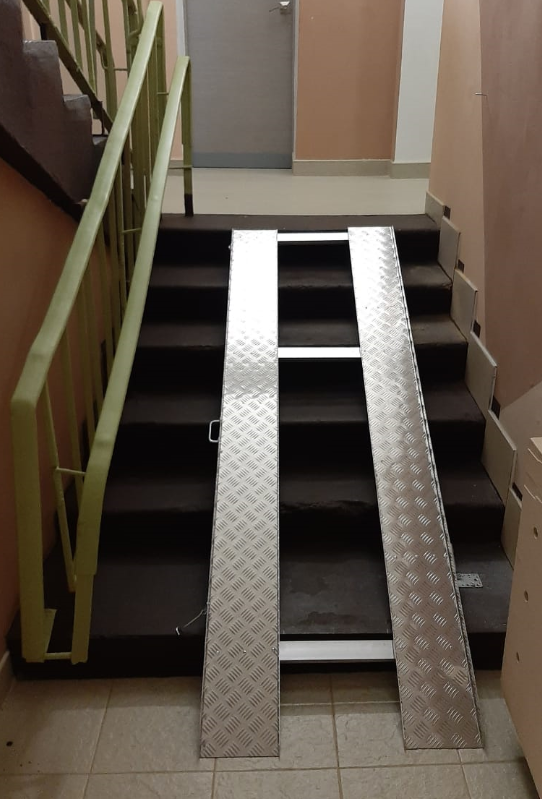 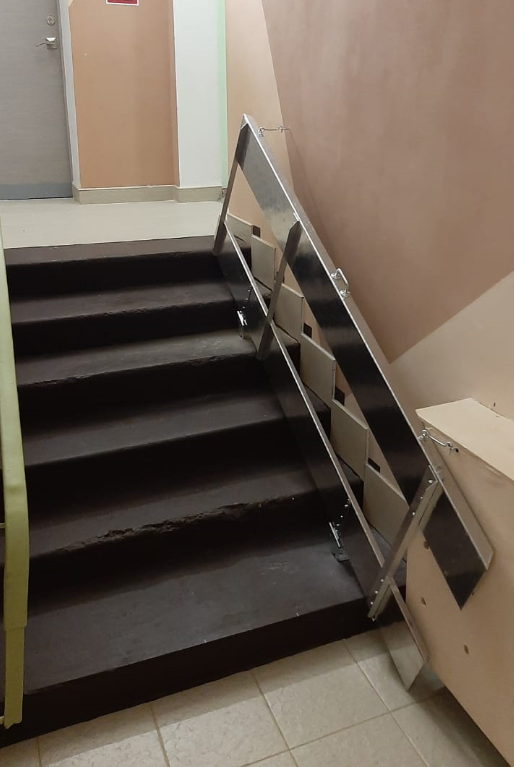 Назначение изделияОткидной пандус предназначен для подъёма и спуска детских колясок по внутренним и наружным лестничным маршам. Не предназначен для передвижения инвалидов на креслах-колясках без сопровождающего.Технические характеристикиКомплектующие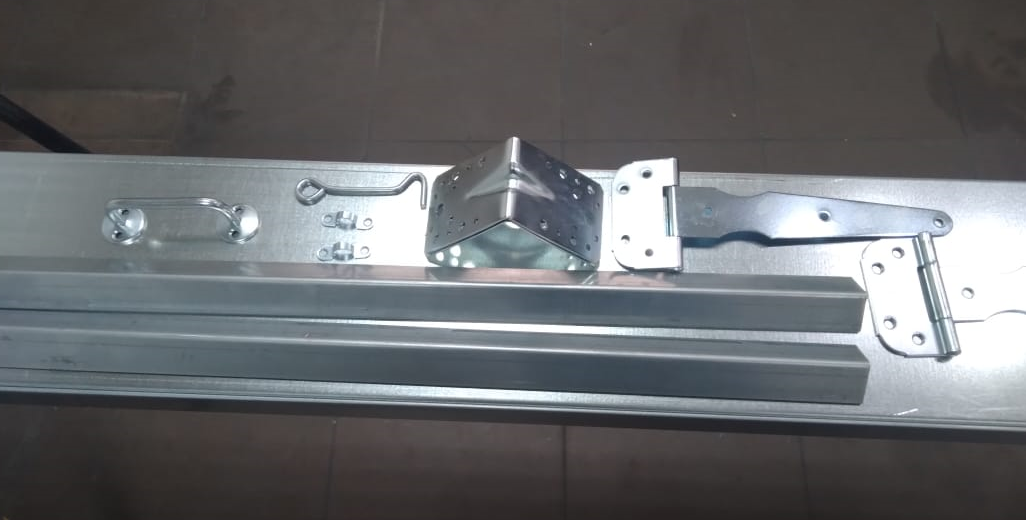 Инструкция по установкеДля уточнения длины пандуса замерьте рулеткой расстояние от кромки верхней площадки до нижней площадки перед лестничным маршем (L общая):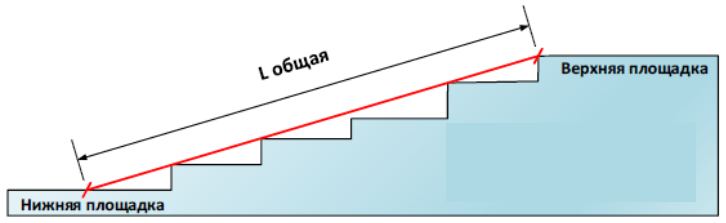 При замере рулетка должна касаться кромок всех ступеней и упираться в нижнюю площадку.ВНИМАНИЕ:Не допускается установка пандуса на 2 точки опоры!Отметьте нужную длину швеллеров, лишние концы швеллеров отрежьте угловой шлифовальной машиной (болгаркой).Уложите швеллеры на ступени. Проверьте, чтобы швеллеры опирались на все ступени для обеспечения устойчивости конструкции и равномерного распределения нагрузки на рабочую поверхность. Оптимальное внутреннее расстояние между швеллерами 300 мм, расстояние по внешнему краю при этом составляет 680 мм (при установке универсального пандуса 910 мм)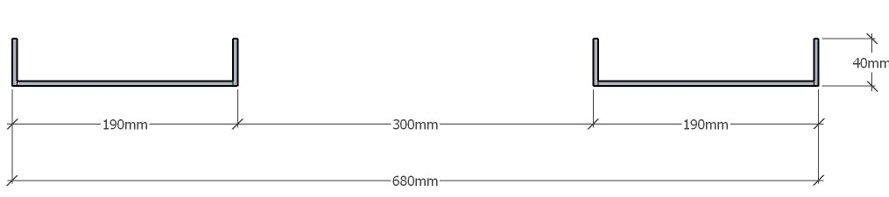 4.	Положите перекладины-уголки под швеллеры максимально близко к кромке ступеней, чтобы они не мешали подъёму и спуску по маршу. Наметьте точки для сверления отверстий под заклёпки.5.	Просверлите по 2-3 отверстия в швеллерах и перекладинах, соедините их алюминиевыми вытяжными заклёпками 4х10 мм.6.	Скрепите уголки с петлями под наклоном и выровняйте по ступеням. Соедините уголки с петлями заклёпками (по 2-3 заклёпки на пару уголок-петля) и установите уголки на ступени лестницы.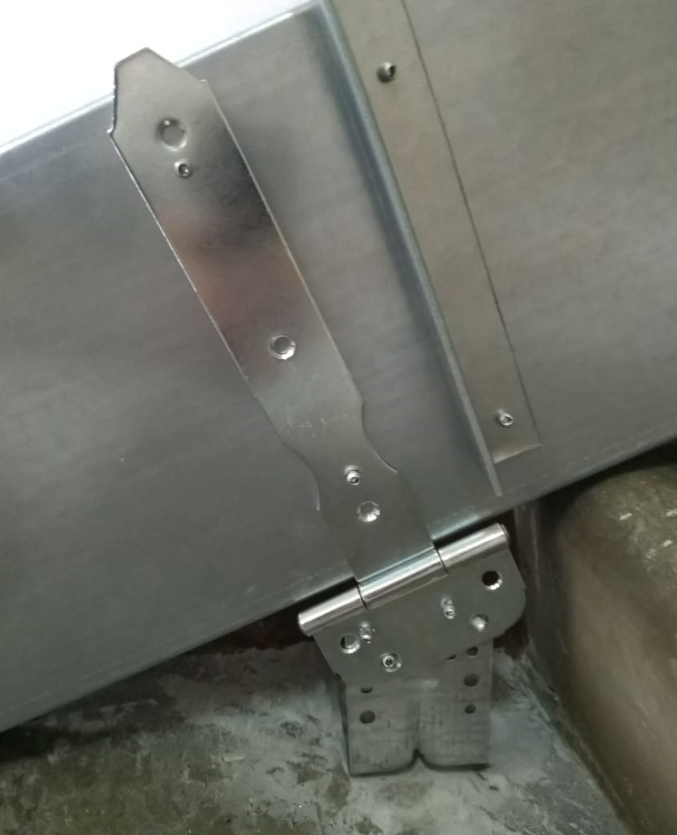 Соедините швеллеры с петлями.Установите ручку и крючок для крепления пандуса к стене. 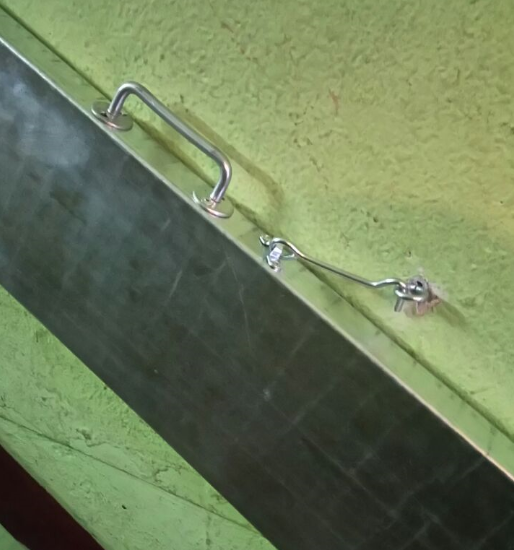 № п/пНаименованиеПандус откидной из оцинкованной сталиПандус откидной универсальный из оцинкованной стали1.Марка стали08пс08пс2.Толщина1,2/1,5 мм1,5 мм3.Ширина аппарелей (направляющих)190 мм410 и 200 мм4.Бортикивысота - 40 мм, продольные острые края вальцуютсявысота - 40 мм, продольные острые края вальцуются5.Внешняя ширина конструкции680 мм910 мм6.Перекладины2 шт. при длине до 2,5 м,3 шт. при длине более 2,5 м2 шт. при длине до 2,5 м,3 шт. при длине более 2,5 м7.Комплектациякрючок/шпингалет,2 петли, ручкакрючок/шпингалет,2 петли, ручка8.Максимальная нагрузкана пандус (на двенаправляющие)150 кг150 кг